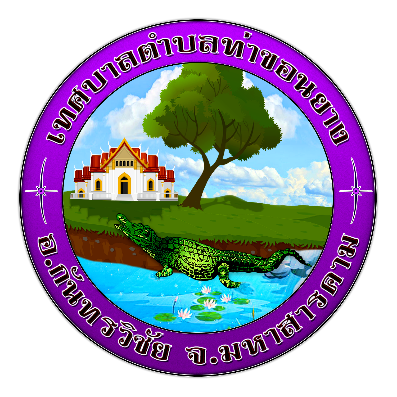 มาตรการส่งเสริมคุณธรรมและความโปร่งใสภายในหน่วยงานประจำปีงบประมาณ พ.ศ. 2565เทศบาลตำบลท่าขอนยางอำเภอกันทรวิชัย จังหวัดมหาสารคามมาตรการส่งเสริมคุณธรรมและความโปร่งใสภายในหน่วยงาน  ประจำปีงบประมาณ พ.ศ. 2565เทศบาลตำบลท่าขอนยาง  อำเภอกันทรวิชัย จังหวัดมหาสารคาม1.การวิเคราะห์ผลการประเมิน ITA ของ เทศบาลตำบลท่าขอนยาง ปีงบประมาณ พ.ศ. 2564	จากผลการประเมิน ITA ในปีงบประมาณ พ.ศ. 2564  ของ เทศบาลตำบลท่าขอนยาง  พบว่า มีผลคะแนน 53.69 คะแนน อยู่ในระดับ E ดังนี้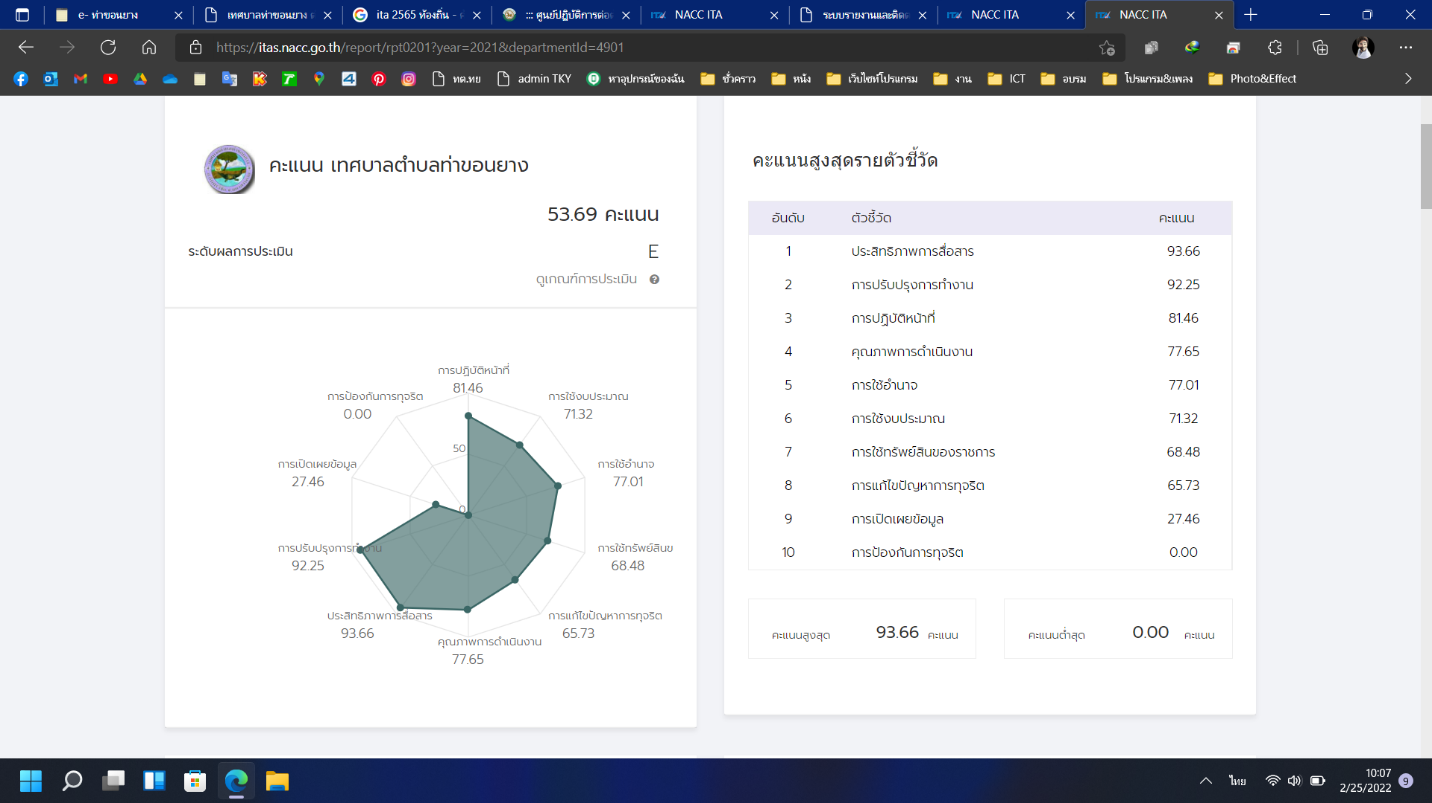 โดยวิเคราะห์ผลการประเมินแต่ละตัวชี้วัด ดังนี้
2) ข้อเสนอแนะในการพัฒนาคุณธรรมและความโปร่งใสในปีงบประมาณ พ.ศ. 2565	จากการประชุมเทศบาลตำบลท่าขอนยาง  เมื่อวันที่ 27 มกราคม 2565 ผู้บริหารและเจ้าหน้าที่ได้ร่วมกันพิจารณาเพื่อกำหนดมาตรการในการส่งเสริมคุณธรรมและความโปร่งใส เทศบาลตำบลท่าขอนยาง  ดังนี้ตัวชี้วัดของการประเมิน ITAประเด็นที่ต้องแก้ไข/ปรับปรุง/รักษาระดับแบบวัดการรับรู้ผู้มีส่วนได้ส่วนเสียภายใน (IIT)แบบวัดการรับรู้ผู้มีส่วนได้ส่วนเสียภายใน (IIT)1. การปฏิบัติหน้าที่       		81.46 คะแนนผลคะแนน(IIT) พบว่า มีประเด็นที่ต้องปรับปรุงได้แก่ 1. เรื่องการแก้ไขปัญหาการทุจริตที่มีเรื่องร้องเรียนและมีการชี้มูลความผิดภายในองค์กร     2.การใช้ทรัพย์สินของทางราชการ พบว่าบุคลากรนำทรัพย์สินของราชการไปใช้เป็นของส่วนตัวโดยไม่ได้ขออนุญาตอีกทั้งบุคลากรส่วนใหญ่ไม่ทราบหรือรับรู้ถึงวิธีการในการขอยืมใช้ทรัพย์สินของทางราชการ 2. การใช้งบประมาณ      		71.32 คะแนนผลคะแนน(IIT) พบว่า มีประเด็นที่ต้องปรับปรุงได้แก่ 1. เรื่องการแก้ไขปัญหาการทุจริตที่มีเรื่องร้องเรียนและมีการชี้มูลความผิดภายในองค์กร     2.การใช้ทรัพย์สินของทางราชการ พบว่าบุคลากรนำทรัพย์สินของราชการไปใช้เป็นของส่วนตัวโดยไม่ได้ขออนุญาตอีกทั้งบุคลากรส่วนใหญ่ไม่ทราบหรือรับรู้ถึงวิธีการในการขอยืมใช้ทรัพย์สินของทางราชการ 3. การใช้อำนาจ          		77.01 คะแนนผลคะแนน(IIT) พบว่า มีประเด็นที่ต้องปรับปรุงได้แก่ 1. เรื่องการแก้ไขปัญหาการทุจริตที่มีเรื่องร้องเรียนและมีการชี้มูลความผิดภายในองค์กร     2.การใช้ทรัพย์สินของทางราชการ พบว่าบุคลากรนำทรัพย์สินของราชการไปใช้เป็นของส่วนตัวโดยไม่ได้ขออนุญาตอีกทั้งบุคลากรส่วนใหญ่ไม่ทราบหรือรับรู้ถึงวิธีการในการขอยืมใช้ทรัพย์สินของทางราชการ 4. การใช้ทรัพย์สินของราชการ 	68.48 คะแนนผลคะแนน(IIT) พบว่า มีประเด็นที่ต้องปรับปรุงได้แก่ 1. เรื่องการแก้ไขปัญหาการทุจริตที่มีเรื่องร้องเรียนและมีการชี้มูลความผิดภายในองค์กร     2.การใช้ทรัพย์สินของทางราชการ พบว่าบุคลากรนำทรัพย์สินของราชการไปใช้เป็นของส่วนตัวโดยไม่ได้ขออนุญาตอีกทั้งบุคลากรส่วนใหญ่ไม่ทราบหรือรับรู้ถึงวิธีการในการขอยืมใช้ทรัพย์สินของทางราชการ 5. การแก้ไขปัญหาการทุจริต 	65.73 คะแนนผลคะแนน(IIT) พบว่า มีประเด็นที่ต้องปรับปรุงได้แก่ 1. เรื่องการแก้ไขปัญหาการทุจริตที่มีเรื่องร้องเรียนและมีการชี้มูลความผิดภายในองค์กร     2.การใช้ทรัพย์สินของทางราชการ พบว่าบุคลากรนำทรัพย์สินของราชการไปใช้เป็นของส่วนตัวโดยไม่ได้ขออนุญาตอีกทั้งบุคลากรส่วนใหญ่ไม่ทราบหรือรับรู้ถึงวิธีการในการขอยืมใช้ทรัพย์สินของทางราชการ แบบวัดการรับรู้ของผู้มีส่วนได้ส่วนเสียภายนอก (EIT)แบบวัดการรับรู้ของผู้มีส่วนได้ส่วนเสียภายนอก (EIT)6. คุณภาพการดำเนินงาน  77.65 คะแนนผลคะแนน (EIT) พบว่า มีประเด็นที่ต้องปรับปรุงในเรื่อง คุณภาพการดำเนินงานที่ต้องดำเนินการปรับปรุงให้มีประสิทธิภาพมากยิ่งขึ้น7. ประสิทธิภาพการสื่อสาร  93.66  คะแนนผลคะแนน (EIT) พบว่า มีประเด็นที่ต้องปรับปรุงในเรื่อง คุณภาพการดำเนินงานที่ต้องดำเนินการปรับปรุงให้มีประสิทธิภาพมากยิ่งขึ้น8. การปรับปรุงการทำงาน      92.25   คะแนนผลคะแนน (EIT) พบว่า มีประเด็นที่ต้องปรับปรุงในเรื่อง คุณภาพการดำเนินงานที่ต้องดำเนินการปรับปรุงให้มีประสิทธิภาพมากยิ่งขึ้นแบบวัดการเปิดเผยข้อมูลสาธารณะ (OIT)แบบวัดการเปิดเผยข้อมูลสาธารณะ (OIT)9. การเปิดเผยข้อมูล      27.46           คะแนนผลคะแนน(OIT) พบว่า มีประเด็นที่ต้องปรับปรุงในเรื่องการป้องกันการทุจริตที่เห็นได้ชัดว่าผลการประเมินที่ได้เท่ากับ 0 คะแนน รวมถึงการเปิดเผยข้อมูลข่าวสารของทางราชการ10. การป้องกันการทุจริต    0.00        คะแนนผลคะแนน(OIT) พบว่า มีประเด็นที่ต้องปรับปรุงในเรื่องการป้องกันการทุจริตที่เห็นได้ชัดว่าผลการประเมินที่ได้เท่ากับ 0 คะแนน รวมถึงการเปิดเผยข้อมูลข่าวสารของทางราชการมาตรการ/แนวทางวิธีการดำเนินการผู้รับผิดชอบระยะเวลาดำเนินการการติดตามผล1. โครงการจัดทำมาตรการส่งเสริมคุณธรรมและความโปร่งใสภายในหน่วยงาน1. แต่งตั้งคณะทำงานจัดทำมาตรการ 2. ประชุมคณะทำงานเพื่อจัดทำมาตรการ 3.การจัดอบรม/รณรงค์ จัดทำสื่อประชาสัมพันธ์ ให้ความรู้ และตระหนักถึงการสร้างคุณธรรม จริยธรรมและความโปร่งใสภายในหน่วยงานสำนักปลัดฯก.พ. – เม.ย. 65รายงานผลดำเนินการเดือน พ.ค. 65มาตรการ/แนวทางวิธีการดำเนินการผู้รับผิดชอบระยะเวลาดำเนินการการติดตามผล2. การสร้างฐานความคิด การแยกแยะประโยชน์ส่วนตัวและประโยชน์ส่วนรวม1.เสริมสร้างฐานคิดแยกแยะประโยชน์ส่วนตัวและประโยชน์ส่วนรวมในรูปแบบสื่อประชาสัมพันธ์และรณรงค์2. จัดทำคู่มือแนวปฏิบัติในการใช้ทรัพย์สินของราชการสำนักปลัดฯก.พ. – เม.ย. 65รายงานผลดำเนินการเดือน พ.ค. 653. การปรับปรุงระบบการทำงาน  1. การจัดอบรมการศึกษาดูงานให้กับบุคลากรเจ้าหน้าที่ ในสังกัด2. ส่งบุคลากรในองค์กรให้เข้ารับการฝึกอบรมเพื่อเพิ่มความรู้ความสามารถในการปฏิบัติงานทุกส่วนราชการก.พ. – ก.ย. 65 รายงานผลหลังการฝึกอบรม และรายงานผลการดำเนินการในวาระประชุมประจำเดือนทุกเดือน4.ปรับปรุง ระบบการเปิดเผยข้อมูลข่าวสารขององค์กรให้มีประสิทธิภาพมากขึ้น1. ปรับปรุงศูนย์ข้อมูลข่าวสารขององค์กร 2.แต่งตั้งเจ้าหน้าที่รับผิดชอบ 3. นำระบบสารสนเทศ social media, application มาประยุกต์ใช้ในการประชาสัมพันธ์ข้อมูลข่าวสารขององค์กรสำนักปลัดฯก.พ. – ก.ย. 65 รายงานผลการดำเนินการ เม.ย. 65